Обоснование необходимости актуализации профессионального стандарта «Сварщик-оператор полностью механизированной, автоматической и роботизированной сварки» разработкой профессионального стандарта «Сварщик-оператор автоматической сварки плавлением металлических материалов»1. Актуализация названия ПС:Из действующего ПС- оператор исключен термин «полностью механизированная сварка» по причине того, что невозможно оценить степень автоматизации механизированной сварки двумя понятиями –«частично и полностью». Такая классификация носит чисто субъективный характер и при оценке квалификации  не может однозначно трактоваться для разного типа оборудования и технологии сварки. 2. Актуализация разделения квалификаций по уровням 3 или 4:К действующему  ПС- оператор (КОД А.01.3) добавлен термин «в нижнем положении сварного шва»Из действующего ПС- оператор (КОД В.01.4)  исключены термины «с настройкой и регулировкой оборудования»  и заменены на термин «во всех пространственных положениях сварного шва».Такая замена вызвана тем, что необходима однозначная трактовка уровня квалификации, в действующем ПС невозможно оценить степень настройки и регулировки оборудования.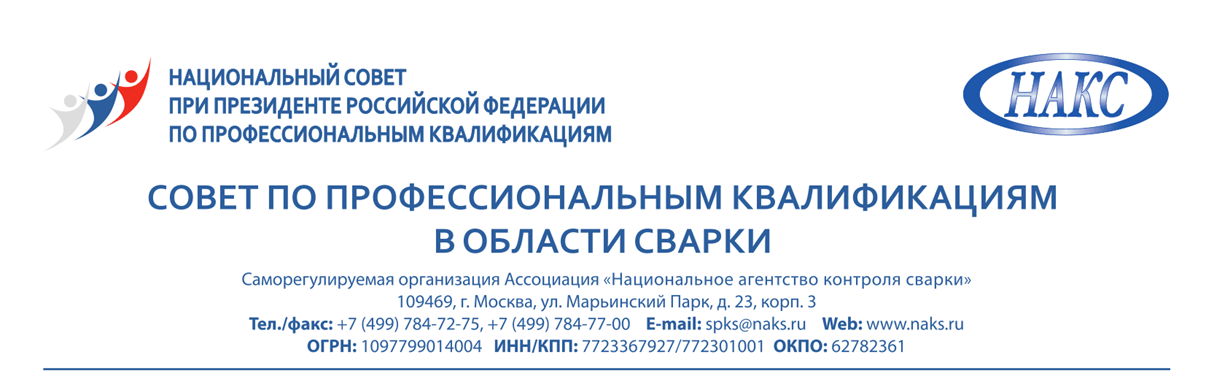 ВЫПИСКА из ПРОТОКОЛА № 16заседания Совета по профессиональным квалификациям в области сварки Национального Совета при Президенте Российской Федерации по профессиональным квалификациям28 августа  2019 года								г. МоскваПрисутствовали:Члены Совета по профессиональным квалификациям в области сварки: Форма проведения заседания – заочное голосование.Членов Совета – 28;Присутствовало – 24; Заседание правомочно.Об  утверждении плана актуализации профессиональных стандартовПринять к сведению информацию о проделанной работе по актуализации  профессиональных стандартов в соответствии с планом работы СПК в области сварки на 2019 год, утвержденным на заседании СПК в области сварки 21 января 2019 г., протокол № 13.Одобрить актуализацию профессионального стандарта «Сварщик» (код 40.002, рег. № 14, приказ Минтруда России № 701н от 28.11.2013 г., зарегистрирован Минюстом России 13.02.2014г., рег. № 31301) путем разработки профессиональных стандартов:Сварщик ручной дуговой сварки плавящимся покрытым электродом;Сварщик газовой сварки;Сварщик ручной дуговой сварки неплавящимся электродом в защитном газе;Сварщик механизированной дуговой сварки плавящимся электродом в защитном газе;Сварщик механизированной дуговой сварки самозащитной проволокой;Сварщик механизированной дуговой сварки под флюсом;Сварщик термитной сварки;Сварщик закладными нагревателями полимерных материалов;Сварщик нагретым газом полимерных материалов;Сварщик нагретым инструментом полимерных материалов;Сварщик экструзионной сварки полимерных материалов.Голосовали:«за»		- 20«против»		- 1«воздержался»	- 3Решение принято.Одобрить предложение НП Союз «Ассоциация водолазов» и ФГБУ «МОРСПАССЛУЖБА РОСМОРРЕЧФЛОТА»  по разработке нового профессионального стандарта:Специалист подводных сварочных работ (Водолаз-сварщик).Голосовали:«за»		- 23«против»		- нет«воздержался»	- 1Решение принято.Одобрить актуализацию профессионального стандарта «Сварщик-оператор полностью механизированной, автоматической и роботизированной сварки» (код 40.109, рег.№ 664, Приказ Минтруда России № 916н от 01.12.2015 г., зарегистрирован Минюстом России 31.12.2015 г., рег. № 40426) путем разработки профессиональных стандартов:Сварщик-оператор автоматической сварки плавлением металлических материалов;Сварщик-оператор автоматической сварки давлением;Сварщик-оператор автоматической сварки высококонцентрированным источником нагрева;Сварщик-оператор роботизированной сварки.Голосовали:«за»		- 21«против»		- 1«воздержался»	- 2Решение принято.Одобрить актуализацию профессионального стандарта «Резчик термической резки металлов» (код 40.114, рег. № 676, Приказ Минтруда России № 989н от 03.12.2015 г., зарегистрирован в Минюсте России 30.12.2015 рег. № 40403) путем разработки актуализированной редакции действующего профессионального стандарта.Голосовали:«за»		- 23«против»		- нет«воздержался»	- 1Решение принято.Одобрить актуализацию профессионального стандарта «Контролер сварочных работ» (код 40.107, рег. № 657, приказ Минтруда России № 908н от 01.12.2015 г., зарегистрирован Минюстом России 31.12.2015 г., рег. № 40415) путем разработки актуализированной редакции действующего профессионального стандарта.Голосовали:«за»		- 23«против»		- нет«воздержался»	- 1Решение принято.Одобрить актуализацию профессионального стандарта «Специалист сварочного производства» (код 40.115, рег. № 677, Приказ Минтруда России № 975н от 03.12.2015 г., зарегистрирован в Минюсте России 31.12.2015 рег. № 40444) путем разработки актуализированной редакции действующего профессионального стандарта.Голосовали:«за»		- 22«против»		- нет«воздержался»	- 2Решение принято.Одобрить актуализацию профессионального стандарта «Специалист по неразрушающему контролю» (код 40.108, рег. № 658, Приказ Минтруда России № 976н от 03.12.2015г., зарегистрирован в Минюсте России 31.12.2015 рег. № 40443) путем разработки профессиональных стандартов:Дефектоскопист по визуальному и измерительному контролю;Дефектоскопист по ультразвуковому контролю;Дефектоскопист рентгено-, гаммаграфирования;Дефектоскопист по магнитному контролю;Дефектоскопист по вихретоковому контролю;Дефектоскопист по капиллярному контролю;Дефектоскопист по контролю течеисканием;Дефектоскопист по вибрационному контролю;Дефектоскопист по акустико-эмиссионному контролю;Дефектоскопист по электрическому контролю;Дефектоскопист по тепловому контролю;Специалист по неразрушающему контролю.Голосовали:«за»		- 21«против»		- 1«воздержался»	- 2Решение принято.Одобрить актуализацию профессионального стандарта «Специалист по механическим испытаниям сварных соединений и наплавленного металла» (код 40.110, рег. № 665, приказ Минтруда России № 912н от 01.12.2015 г., зарегистрирован в Минюсте России 31.12.2015 рег. № 40459) путем разработки актуализированной редакции действующего профессионального стандарта, с изменением названия на «Лаборант по физико-механическим испытаниям».Голосовали:«за»		- 23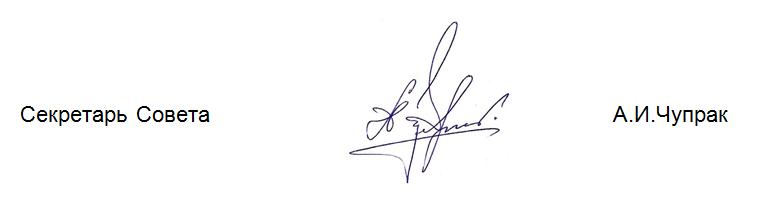 «против»		- нет«воздержался»	- 1Решение принято.Алёшин 
Николай Павлович – Председатель Совета,  президент СРО Ассоциация «НАКС», академик РАНАтрощенко
Валерий Владимирович– Генеральный директор ООО "Головной аттестационно - сертификационный центр Республики Башкортостан", д.т.н., профессор, заведующий кафедрой «Оборудование и технологии сварочного производства» Уфимского Государственного авиационного технического УниверситетаВышемирский 
Евгений Мстиславович – Начальник Отдела главного сварщика Департамента капитального ремонта ПАО «Газпром», к.т.н.Гортышов 
Юрий Федорович – Директор ООО "Центр Приволжского Региона "Техносвар", член правления Ассоциации инженерного образования РФ, Президент КНИТУ -КАИ им. А.Н. Туполева, д.т.н., профессор,  Заслуженный деятель науки Российской Федерации и Республики ТатарстанГребенчук 
Виктор Георгиевич – Заведующий филиалом ОАО ЦНИИС «НИЦ «Мосты», к.т.н. Дымкин 
Григорий Яковлевич – Директор филиала «НК-Центр» НИИ мостов и дефектоскопии Федерального агентства железнодорожного транспорта, д.т.н. Жабин 
Александр Николаевич – Заместитель генерального директора СРО Ассоциация «НАКС»КлюевСергей Владимирович Вице-президент общероссийской общественной организации «Российское общество по неразрушающему контролю и технической диагностике» (РОНКТД), генеральный директор ЗАО МНПО «Спектр», к.т.н.Косаковская 
Елена Ивановна– Заместитель руководителя Департамента социально-трудовых отношений и социального партнёрства Федерации Независимых Профсоюзов РоссииЛевченко 
Алексей Михайлович– Директор ООО  "Региональный Северо-Западный Межотраслевой Аттестационный Центр", к.т.н.,  доцент Санкт-Петербургского Политехнического Университета, Член Петербургского отделения РСППЛевшаков Валерий Михайлович– Директор НТФ «Судотехнология», к.т.н.Лысак 
Владимир Ильич – Научный руководитель Волгоградского государственного технического университета, заведующий кафедрой «Оборудование и технология сварочного производства», академик РАН, профессорМалолетков 
Алексей Владимирович – Генеральный директор ООО «Головной аттестационный центр Межрегиональный Национального Агентства Контроля и Сварки», доцент  МГТУ им. Н.Э. Баумана, к.т.нМарков 
Николай Николаевич– Заместитель генерального директора ООО «НЭДК» Опекунов 
Виктор Семенович – Президент СРО НП «Союзатомстрой», советник генерального директора Государственной корпорации «Росатом», член Совета НОСТРОЙОськин 
Игорь Эдуардович – Главный сварщик ГУП МО «Мособлгаз»Прилуцкий 
Андрей Иванович – Генеральный директор СРО Ассоциация «НАКС», к.т.н.Прокопьев 
Серей Викторович – Директор ООО «Головной аттестационный центр Средне-Сибирского региона», доцент кафедры сварки летательных аппаратов Сибирского государственного аэрокосмического университета, к.т.н.Смородинский 
Яков Гаврилович – Заведующий отделом неразрушающего контроля Института физики металлов Уральского отделения Российской академии наук, д.т.н.Чупрак 
Александр Иванович – Секретарь Совета, технический директор СРО Ассоциация «НАКС»Шахматов 
Денис Михайлович – Директор ООО «Центр подготовки специалистов «Сварка и Контроль», к.т.н.Шотер 
Павел Иванович – Главный механик ПАО АК «Транснефть» Штоколов Сергей Александрович- Директор НП «Национальное промышленное сварочное общество»Шутов Вадим Николаевич – Директор АУ «Сургутский политехнический колледж», член Союза директоров средних специальных учебных заведений России»